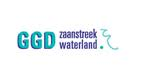 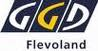 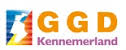 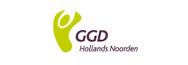 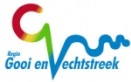 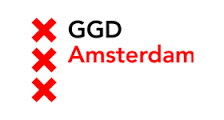 Uitnodiging Nascholing Seksuele gezondheid Noord-Holland/FlevolandDonderdag 29 oktober 2020Beste mensen, De tweede regionale nascholing van 2020 vindt opnieuw plaats via Zoom. We hebben veel geleerd van de eerste online nascholing. Veel dank voor de ingevulde evaluatieformulieren. Het is interessant om te zien waar de kansen en valkuilen liggen in deze werkvorm.We hebben gekozen voor een vervolg op het onderwijs van microbioloog Fleur Koene, omdat de behandeling van infecties met antibiotica tot een van onze kerntaken behoort. Dit keer kun je vooraf vragen stellen! Stuur je vraag of vragen over de antibiotica  die we voorschrijven en toedienen op de soa-spreekuren vóór 16 oktober  naar cvergunst@ggd.amsterdam.nl. Onderzoeker Joyce Braam presenteert de resultaten van een studie naar de invloed van Mycoplasma genitalium op het effect van de gegeven antibiotica bij mannen met urethritis.Co-assistent Dominique de Vries deed gedragswetenschappelijk onderzoek naar seksueel gedrag  in tijden van covid-19 maatregelen. En om te ervaren waarom gedragsverandering zo moeilijk is, laten Kees de Jong en Angelita Casanovas ons een aantal oefeningen doen in breakout roomsAccreditatie wordt aangevraagd bij AbSG, V&VN, Kabiz en NVVS.Datum (data) en tijd(en):  donderdag 29 oktober 2020                                           13.30- 17.00 uurHet betreft een online seminarProgramma (met tijden en onderwerpen): 13.30-13.35	Inleiding Clarissa Vergunst13.35-14.00	microbioloog Fleur Koene: ANTIBIOTICA BIJ SOA..14.00-14.10    	discussie Antibiotica bij soa, geleid door Clarissa Vergunst14.15-14.40	GEDRAGSVERANDERING in breakout rooms, door Angelita Casanovas en Kees de Jong14.40-14.50 	discussie nav de breakout rooms, geleid door Carien Manuels14.50-15.15 	pauze15.15-15.40 	onderzoeker Joyce Braam: MYCOPLASMA GENITALIUM/URETHRITIS-STUDIE 15.40-15.50 	discussie Mg/urethritis-studie,  geleid door Clarissa Vergunst15.50-16.00 	pauze16.00-16.25 	co-assistent Dominique de Vries: SEKS EN CORONA16.25-16.35 	discussie Seks en corona, geleid door Carien Manuels16.35		Samenvatting en afsluiting. Artikelen ter voorbereiding:Join us on ZOOM! Geef je op bij Carien: cmanuels@ggd.amsterdam.nlLink wordt verstuurd voorafgaand aan de nascholingGroeten van Clarissa Vergunst en Carien Manuels